Конспект урокаПредмет: английский языкТема:  «Дружная семья»Класс: 5ВТип урока: комбинированныйУчитель: Аристархова Е.А.Цель: формирование понятия «семья», «семейные ценности»Задачи урока:-  учить чтению с извлечением конкретной информации;-  развивать мышление, память, внимание, воображение; -  развивать языковую догадку; -  воспитывать культуру общения в процессе речевого и неречевого поведения;-  воспитывать уважительное отношение к культуре страны изучаемого языка;-  воспитывать  толерантное поведение.Оснащение:- компьютер;-интерактивная доска;- карточки;-аудиозапись ;- УМК “ Афанасьева  О.В., Михеева И.В.-5 ”Ход урокаОрганизационный момент.T: Good morning, boys and girls! Nice to meet you. Take your seats, please. How are you today?Pp: We are OK.T: Now look at the  screen, please/(На экране картинка)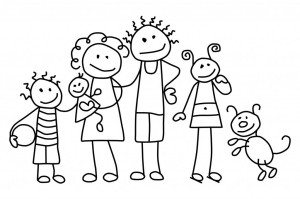 T: What can you see here?Pp: It’s a family.T: Is it a friendly family? Pp: We think it is.T: What is our theme for today lesson? Учащиеся определяют тему урока. Pp: “The family”T: Well done. We’ll speak today about Caroline’s family.T: What would you like to know about her family?Учащиеся определяют задачи урока.T: Well done. What words do you associate with the word “Family”? Let’s complete our mind map.Pp: mother, father, sister, brother, grandmother, grandfather, aunt, unclefather                      mother			sister									     brotherFAMILYgrandmother								      grandfather         aunt						    uncleT: Good of you. How many people are there in  Caroline’s family? Фонетическая зарядка.T: Now look at the screen and read this poem, please.a)Учащиеся читают стихотворение про себя.T: What is it about? Pp: This poem is about Family.T: Is it friendly?Pp: Yes, it is.b)T: Well done. Let’s read this poem line by line.We are a Family
We laugh and cry,
We work and play,
We help each other
Every day.
The world’s a lovely
Place to be
Because we are
A family.T: Do you like it? Ok, that’s good. Чтение (с извлечением конкретной информации)T: Do you know Caroline? What do you know about her? Would you like to read about Caroline’s Family? Ok, let’s start. (Приложение 1)Фронтальный опросT: Excellent. Is Caroline’s family friendly? Let’s find in the text and read aloud the sentences to describe: Caroline’s motherCaroline’s fatherCaroline’s cousins.Учащиеся находят и зачитывают предложения вслух.T: Well done.T: Can you name the jobs of all the members of  Caroline’s family? (На доске представлен образец:Her mother is a ….Her father is a ….Her aunt is …)Работа в парахT: Now let’s ask each other about your families?(На доске представлен образец:What is your mother? – My mother is a …What is your father? – My father is a …)T: Ok. Would you like to know more facts about Caroline’s Family? Listen to the second paragraph of the text and get ready for test reading at home.Учащиеся слушают запись на диске, читают за диктором. Дома готовятся к конкурсу на лучшего чтеца.  (Приложение 2)Монолог – описание. Работа с текстомT: Do you have an aunt? Do you have an uncle? Caroline has them too. Let’s describe her aunt and uncle in the pictures of ex.23 at p. 16. The picture of ex.19 and the words below can help you: slim, short, ugly, tall, dark-haired, fair-haired, long hair, lovely, round face, long nose, red lips, long arms, white teeth.	Учащиеся описывают тетю и дядю Каролины, пользуясь картинками, которые даны в тексте, и предложенной лексикой.  Желающие могут добавить свои слова. Также учащимся предлагаются карточки с клише.(Приложение 3)T: Well done.T: Tell me, please, where we can use such words in our life?Рефлексия. Учитель предлагает лист индивидуальных достижений учащихся. (Приложение 4) Учащиеся отмечают свои достижениям в этом листе, желающие озвучивают вслух свои достижения, дают советы друг другу.Итоги урокаОценивание, домашнее задание.T: So, answer my questions.What have you learnt today?What did you do at the lesson?What was the most interesting, useful, unusual for you?Your work was excellent today.Your marks for today are…At home do:ex.24 at p.16 choose any famous person you have read about and describe him or her. Ex.19 and ex.22 can help you *make your Family-tree and describe all the members of your family. Ex.19 can help you. (задание на дополнительную оценку)The lesson is over. Goodbye, Class!Приложение 1. A friendly family.	Caroline Porter has a large family. There are nine people in it. The oldest member of her family is her granny. You can hardly believe it but she is about 90. She lives in a small cottage in the country. Caroline’s granny is very interested in life. She is fond of gardening and ahs got a lot of beautiful and unusual flowers in her small tidy garden. When Caroline’s granny was young she was a greengrocer and worked in a small shop in the same street.	Caroline’s mother and father are architects. They are about 50 but look much younger. They are fond of ancient Russian churches and they often travel to Russia. They visit big cities and small towns. They are real specialists and know a lot. They often tell their family about their journeys. Caroline’s mother is called Debbie. She is a tall woman, slim and fair-haired, very clever and nice. Her husband’s name is Peter. Peter is shorter than his wife. He is thin and dark-haired. He is very brave. They have been married for 25 years and are real friends.Приложение2.	Debbie has a brother, Victor, and a sister, Alice, who is a nurse in a hospital. Alice is not married and has no children. Victor is a salesman. He is married and has two children – Bob and Polly. They are at primary school. Caroline’s cousins are very bright. They are not short but they are not tall either. They are both seven, fair-haired, pretty and polite. Their parents are proud of them. But sometimes the children are lazy. 	Caroline’s cousins like to play active games. They are never tired and are seldom quiet. They have got a very reach imagination. They like to read a lot and listen to their granny’s stories. Victor’s wife, Mary, is a typist. She works in a big firm.	All the members of the family are very friendly and hospitable. Their friends often come to see them and they all have wonderful parties.Приложение 3. Приложение 4.Self-assessmentsDate______________Name _____________Class _____________Her auntHer uncleisslim, short, ugly, tall, dark-haired,fair-haired,long hair, lovely,round face, long nose, red lips, long arms,white teeth.№ п/пTheme, exerciseI do with helpI do myselfI can teach123456